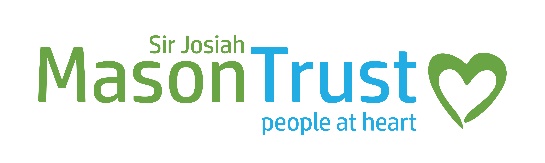 Person SpecificationJob Title:	Trusted AssessorTHIS POSITION REQUIRES A DBS CHECKESSENTIALDESIRABLEMETHOD OF ASSESSMENTExperienceExperience of working at a senior level in health and/or social care settings.Experience of change management including the implementation of new processes and continuously developing them while working with stakeholders.Experience of assessing service users’ needs within a health and/or social care environment.Experience of working with individuals with complex health and social care needs, including long term conditions, complex comorbidities and/or dementia. Experience of working in partnership towards shared outcomesExperience of resolving conflicts and undertaking challenging conversations while maintaining professionalism.Demonstrable experience of dealing with conflicting demands and priorities from multiple stakeholders.Demonstrable experience of working within multi-disciplinary teams. Application FormInterviewQualificationsLevel 3 health and social care qualification, or equivalent professional Nursing qualificationRelevant IT skills and the ability to work in a mobile and flexible manner The ability to identify and work towards own training and support needs.Level 5 Leadership & Management or equivalentEvidence of recent personal and professional developmentCurrent Nursing registration with NMC Project management qualificationApplication FormInterviewQualification CertificatesSkillsProactive and able to use own initiative. Self-motivated and flexible, with the ability to adapt as the role develops and evolves. Excellent written and verbal communication skills.Excellent eye for detail and ability to extract, analyse and interpret relevant information from multiple sources, including qualitative and quantitative data.Problem solving skills including the ability to work innovatively develop plans and table solutions.The ability to work in high pressure environments.Good working knowledge of CQC Regulated ActivitiesGood working knowledge of relevant legislation and guidance- i.e. the Care Act, Delayed Transfers of CareCommitment to sensitively maintaining individuals’ dignity and privacy.Application FormInterviewApplication FormInterviewOtherCar driver and regular access to own vehicleA commitment to the vision and values of the Trust. An outstanding commitment to working within equal opportunities and anti-discriminatory policiesCommitted to providing high quality care and supportGood background knowledge relating to the operation of residential and/or nursing homes, including relevant contractual arrangements.Excellent insight into the current opportunities and challenges faced by the care sectorAbility to motivate other professionals and to communicate and sell a new process to be implemented. Experience of assessing people’s needs specifically from a Hospital settingApplication FormInterview